Nordland fagskole avd. Bodø & Lofoten maritimewww.nk.no/fagskole/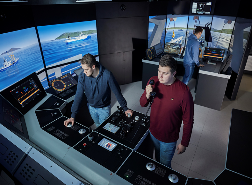 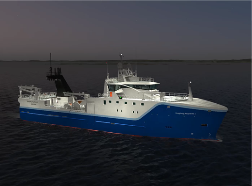 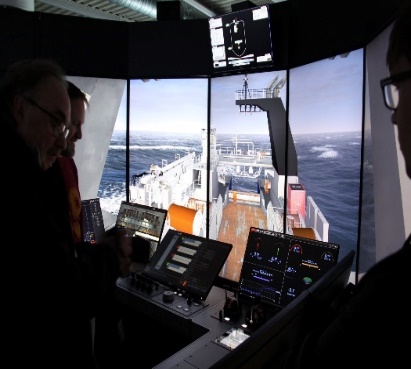 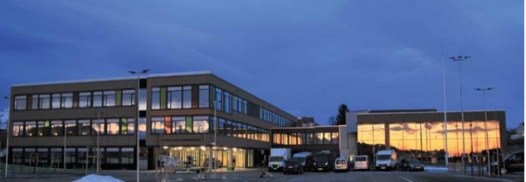 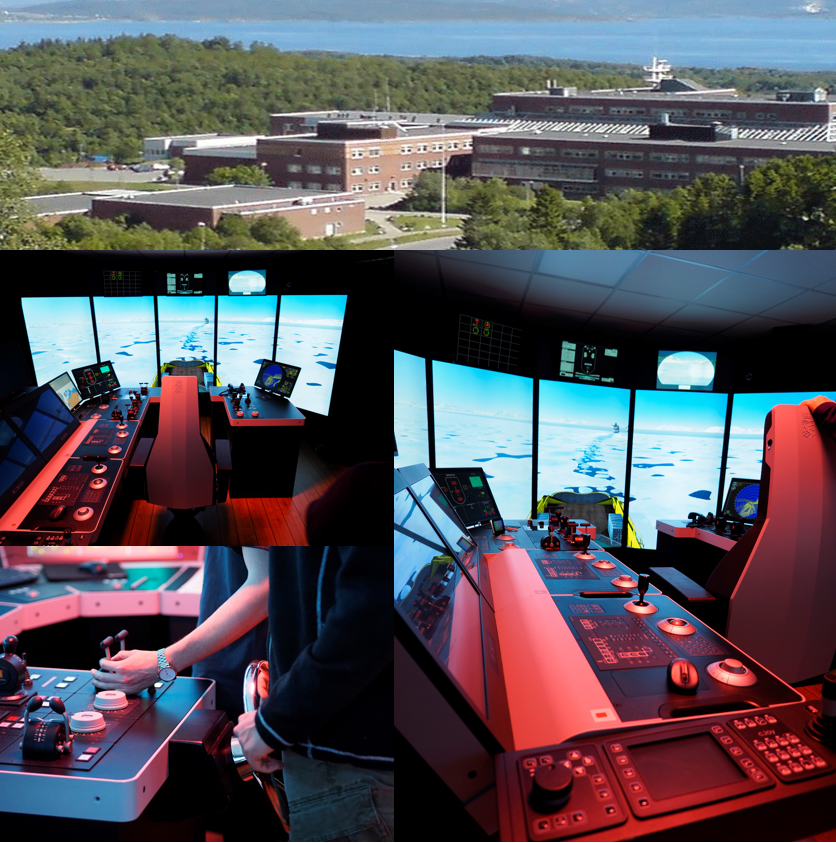 Studieplan for toårig maritim DekksoffisersutdanningDekksoffiser ledelsesnivåDeck Officer at Management Level (Level 5.2 in the National qualification framework)Mai 2021INNLEDINGRektor har ordet…. Velkommen til Nordland fagskoles Skipsoffiserutdanning.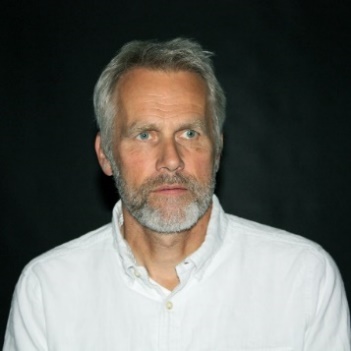 I 2019 ble 5 fagskoler i Nordland slått sammen til Nordland fagskole. Skolen har to maritime avdelinger, Bodø maritime og Lofoten maritime. Studiene til maskinoffiser tilbys ved avdelingen Bodø maritime. Utvikling og samkjøring sikrer at hele bredden av kompetanse fra de to avdelingene tas i bruk. Nordland fagskole har også et tett samarbeid med andre maritime fagskoler og med Nord Universitet, der vi er knyttet i et simulatornettverk med andre aktører.Etter juli 2018 er fagskoletilbudet definert som «høyere yrkesfaglig utdanning», gjennom Lov om høyere yrkesfaglig utdanning (fagskoleloven).Formålet med skipsoffisersutdanningen er å utdanne personell i henhold til myndighetskrav fra Sjøfartsdirektorat og internasjonale konvensjoner som STCW. Det betyr at vi gjennom fagskolestudiet skal bidra til å utvikle de holdninger, ferdigheter, faglig og sosial kompetanse som er nødvendige på operativt og ledelsesnivå innenfor maritime næringer. Det stilles krav til moral, yrkesetikk, samarbeid, kommunikasjon og evne til problemløsning for å møte framtidige utfordringer. Det nødvendiggjør god samhandling og relasjoner mellom fagskolestudenter og lærere. Våre maritime fagskoletilbud stiller store krav studentene, men fører også fram til ønsket kompetanse preget av kvalitet i samsvar med internasjonale sertifiseringskrav. Våre kvalitetsmål bygger på krav fastsatt av IMO i henhold til STCW-konvensjonskrav, og våre læreplaner er godkjent av NOKUT og Sjøfartsdirektorat. Dette sikres via skolens KS-system.Skolen har gjort betydelige investeringer i simulatorer og teknisk utstyr, som sammen med gode lærerkrefter vil gjøre utdanningstilbudet godt egnet for å imøtekomme krav til kompetanse og kvalitet i samsvar med internasjonale sertifiseringskrav.Vi ønsker alle nye fagskolestudenter velkomne til lærerike år ved våre maritime fagskoletilbud i Nordland.  Pål DombenRektor Nordland fagskoleOrganiseringen av Nordland Fagskole, avd. Bodø Maritime & avd. Lofoten maritimeFagskolen har et sertifisert styringssystem etter DNV-GL ST 0029.Styret for Nordland fagskole har ansvaret for å drifte og videreutvikle fagskoletilbudet i samsvar med formålet for fagskolen og innenfor de rammer som fylkestinget gir etter § 2 i Vedtekter for Nordland fagskole.Rektor har det overordnede ansvaret for driften av skolen. Avdelingsleder har ansvaret for den daglige driften av avdelingen og er ansvarlig for at både studieplaner og studieopplegg til enhver tid er i tråd med NOKUT-godkjenningene. Fagansvarlig har ansvar for godkjenning av fremdriftsplaner/plan for studieoppdrag i sitt ansvarsområde og at faglig innhold er oppdatert i samsvar med krav og behov i arbeidsmarkedet.Faglærer er ansvarlig for undervisningsopplegget i sine emner. Faglærer skal gi løpende tilbakemelding til studenter gjennom:vurdering av obligatorisk arbeiddirekte kommunikasjon faglig oppfølging og diskusjoner. StudentombudAlle studenter i fagskolen skal ha tilgang til et studentombud. Studentombudet er en fri og uavhengig ressursperson som gir råd og hjelp til fagskolestudenter i saker som handler om deres studiesituasjon. Studentombudet skal bidra til studenters rettssikkerhet og til at saker løses på et så lavt nivå som mulig. Studentombudet har taushetsplikt og går ikke videre med saken uten ditt samtykke.Kjersti Bjørnevik er studentombud for fagskolestudenter ved fagskolene i Toms, Nordland og Trøndelag. kjebjo@trondelagfylke.noHøyere fagskolegradNordland fagskole, avd. Bodø Maritime & avd. Lofoten maritime (høyere yrkesfaglig utdanning) tilbyr studie i dekksoffisersutdanning. Denne fagskoleutdanninga tilfredsstiller både STCW A-II/1 (og B-II/1) og STCW A-II/2 (og B-II/2) og vil sammen med nødvendig fartstid gi grunnlag for kompetansesertifikat for dekksoffiser klasse 1.

Det er et heltidsstudie som går over 2 år. Utdanningen gir deg 120 studiepoeng og muligheter til å søke annen høyere utdanning.Studenten oppnår høyere fagskolegrad etter endt utdanning.Dekksoffiserutdanningen har følgende emner som studentene skal igjennom:NavigasjonLasthåndtering, stuing og skipsteknikkKontroll av skipets drift og omsorg for personer om bordGenerell radiooperatøropplæring (General Operators Certificate)Maritim engelskFysikkMatematikkNorsk kommunikasjonFlere av emnene er oppdelt i tema/delemner, se kapittel 1.6.4.Definisjoner og begreperEmneplan: En plan som gir en generell oversikt over et fags innhold, basert på kravene i «Forskrift om kvalifikasjoner og sertifikater for sjøfolk». Emneplanen er felles for alle de maritime fagskoleutdanningene i Norge.Emnebeskrivelse: Beskrivelse av innholdet i et emne.Driftsplan: Plan som viser en detaljert oversikt over hvilke temaer man skal gjennomgå i de enkelte emner. Fremdriftsplan: En plan som i detalj viser gjennom et studieløp når de enkelte temaene i en driftsplan skal være gjennomgått. Planen skal også gi en oversikt over hvilke arbeidskrav som inngår i emnet og når disse skal utleveres og innleveres. I tillegg skal planen vise hva slags læremateriell som inngår i et fag og hvordan dette skal benyttes.Kvalitetsstyringssystem: Skolens kvalitetsstyringssystem er basert på og sertifisert i henhold til DNV GL standard 0029.Studiepoeng: Mål på arbeidsomfang i studiet. 60 studiepoeng tilsvarer ett års studium på heltid.Arbeidskrav: Obligatoriske studentarbeid som i henhold til studieplanen må være godkjent for at studenten kan få vurdering i emnet, samt rett til å avlegge eksamenLæringsutbyttebeskrivelse (LUB): Kunnskaper, ferdigheter og generell kompetanse studenten har tilegnet seg etter fullført emne eller studieprogram.Overordnet læringsutbyttebeskrivelse (OLUB): Kunnskaper, ferdigheter og generell kompetanse studenten har tilegnet seg etter fullført studieprogram.Emne læringsutbyttebeskrivelse (ELUB): Kunnskaper, ferdigheter og generell kompetanse studenten har tilegnet seg etter fullført emne.Studieplan: En helhetlig plan for et studium med mål, oppbygging av studiet, innhold, progresjon, forventet læringsutbytte, lærings- og vurderingsformer, samt obligatoriske arbeidskrav.Vurdering: Bedømming av studentens kunnskaper, ferdigheter og generell kompetanse i et emne.Vurderingskriterier: Oppstilling over hva som er vektlagt når oppgaver og innleveringer vurderes. Studenten skal gjøres kjent med vurderingskriteriene for å blant annet sikre at vurderingen er upartisk.Eksamen: Avsluttende prøve eller oppgave der resultatet vises som egen karakter på vitnemålet. Sensur: Bedømming av eksamen.Studieavgift: Ingen studieavgiftStudiekontrakt: Individuell, skriftlig og bindende avtale mellom student og Fagskolen.Student: Person med gyldig studiekontrakt med Fagskolen.Søker: Person som søker opptak til studier, moduler eller enkeltkurs ved Fagskolen.
Veiledning: En målrettet samtale som stimulerer studenten til å finne egne svar. Veiledning skal oppmuntre til refleksjon og til at studenten er aktiv både under samtalen og i perioden mellom hver veiledning. Studenten skal «lære å lære» ved å være aktiv i egen læringsprosess, og dermed utvikle selvstendighet og ansvar for egen læring.Realkompetanse: Dokumentert kunnskap, ferdigheter og generell kompetanse tilegnet uavhengig av læringsarena, gjennom formell, ikke-formell og uformell læring. Formell læring er den som skjer i utdanningssystemet, eventuelt for annen autorisasjons- og/eller sertifiseringsformål, ikke-formell læring er strukturert opplæring gjennom kurs og andre tilbud som ikke inngår i utdanningssystemet. Uformell læring skjer gjennom livet på arenaer som ikke først og fremst er beregnet på strukturert læring, gjennom yrkespraksis, ubetalt arbeid, organisasjonsarbeid eller lignende. Realkompetansevurdering: I en realkompetansevurdering måles realkompetansen opp mot kriterier fastsatt i gjeldende læreplan eller studieplan. Realkompetansevurdering kan gi grunnlag for opptak til fagskoleutdanning eller fritak for emne som del av ei fagskoleutdanning.Del I – FELLESFAGLIG INFORMASJONBakgrunn for studietNorge er blant de ledende maritime nasjoner i verden. I dag er mange mennesker direkte sysselsatt i maritime bedrifter i alle fylker i landet, og verdiskapingen er høy. Et viktig grunnlag for å opprettholde og videreutvikle våre sterke maritime sektorer er at norske skip eies og drives fra Norge. Behovet for maritimt personell må ses i et langsiktig perspektiv, der kompetanse og erfaring opparbeidet i jobb på havet òg kan nyttes i landbaserte stillinger. Det vil derfor være viktig å utvikle gode studietilbud i fagskolen som kan vedlikeholde og videreutvikle den maritime kompetanse næringen har behov for. 1.2 Målgruppe, opptakskrav og yrkesmuligheter1.2.1 MålgruppePersoner som har fullført og bestått videregående opplæring med fagbrev som matros (Maritime fag), fagbrev som fisker (Fiske- og fangstlinjen) eller med realkompetanse. 1.2.2 Opptakskrav Det generelle grunnlaget for opptak er: Fullført og bestått videregående opplæring med fagbrev som matros eller fisker.Viser ellers til «Forskrift om høyere yrkesfaglig utdanning ved Nordland fagskole» med henvisninger til gjeldene paragrafer.Realkompetanse Det er krav til kunnskaper i norsk og engelsk tilsvarende VG2 yrkesfaglig utdanningsprogram samt matematikk og naturfag tilsvarende VG1 på yrkesfaglig utdanningsprogram. Relevant praksis kan være innenfor mekaniske fagområde (for eksempel verksted, mekanisk industri, elektroinstallasjon), planlegging og innenfor logistikk og sjøfart.1.2.3 Krav til dokumentasjon All praksis, utdanning og andre forhold som skal gi grunnlag for opptak, må dokumenteres med attesterte kopier. Attester for praksis må angi lengden på arbeidsforhold, stillingsprosent og arbeidsinnhold. Attester må videre være datert for å komme i betraktning. Attester regnes bare frem til datoen de er skrevet ut, selv om søkeren selv opplyser at arbeidsforholdet fortsetter utover dette tidspunktet.1.2.4 Realkompetansevurdering 
Fagskolen i Nordland gjennomfører realkompetansevurdering i tråd med NOKUT-forskriften §5 og retningslinjer fra Kompetanse Norge.  Søkeren sin kompetanse blir vurdert opp imot læreplanen i videregående opplæring innen relevante yrkesutdanninger. Opptak gjort på bakgrunn av realkompetanse vil bare kunne nyttes for den utdanningen realkompetansevurderingen gjelder.  Søkeren må dokumentere kompetanse i fellesfag tilsvarende nivå 4 i Nasjonalt kvalifikasjonsrammeverk (NKR), og ha fylt 23 år i søknadsåret. Vedtak om godkjenning av realkompetanse gjelder i utgangspunktet også for senere år. Vedtaket gjelder likevel bare i samsvar med studiet slik det gjennomføres på vurderingstidspunktet. Ved betydelige endringer i fag-, studie- eller rammeplaner, tar tilbyder forbehold om retten til å foreta ny vurdering, og eventuelt endre vedtaket.Studenten kan få vurdert sin realkompetanse fra videregående opplæring i regi av alle fylkeskommuner som i samarbeid med Norsk fagorgan for kompetansepolitikk utfører og dokumenterer slik realkompetanse. Det blir krav om slik godkjent dokumentasjon på realkompetanse i teoretiske fag.1.2.5 Poengberegning og rangering ved opptakOpptak av studenter til Nordland fagskole skjer gjennom Samordnet Inntak for fagskoler, universitet og høyskoler. Dette gir felles kvalifikasjonskrav og regler for poengutrekning for søkere fra heile landet. Opptak av studenter skjer bare på grunnlag av poengutrekning og rangering (realkompetanse blir regnet om til poeng). Ordinær søknadsfrist er 15. april og retningslinjer for søking ligger på Hjemmeside. Ved avvik fra søknadsfrist blir dette kunngjort på hjemmeside.Etter opptak vil søkeren bli vurdert etter poeng. Det skilles ikke mellom realkompetanse eller formalkompetanse. Poengfastsettingen skjer etter følgende beregningsmåte:§ 2-5 Poengberegning ved rangering av søkereAlle fag med tallkarakterer som inngår i kvalifikasjonsgrunnlaget skal tas med i beregning av karakterpoeng. Karakterpoeng er gjennomsnitt av alle tallkarakterer, med 2 desimaler, multiplisert med 10.For fag- eller svennebrev som inngår i kvalifikasjonsgrunnlaget gis søker følgende ekstra poeng: et fag- eller svennebrev gir 10 poeng. For søkere med to fagbrev, gir det andre fagbrevet 5 poeng. Dette omfatter også utdanninger som i dag fører til fag- eller svennebrev, men som i tidligere struktur ble avsluttet med yrkesfaglig eksamen og dokumentert vitnemål.Hvert fag- eller svennebrev med resultatet meget godt bestått gir ytterligere 5 poeng for det første fag- og svennebrevet og 2 poeng for det andre.Relevant yrkespraksis gir 1 poeng pr 6. måned i tilsvarende 100 prosent stilling. Læretid og yrkespraksis som inngår i grunnlaget for å gå opp til Fag- svenneprøve som praksiskandidat gir ikke poeng. Det kan gis inntil 10 poeng for relevant yrkespraksis.§ 2-6 RangeringSøker med høyest poengsum blir rangert foran søker med lavere poengsum. Ved lik poengsum skal søkere rangeres etter alder. Eldre søkere blir rangert først.Søkere med realkompetanse rangeres i forhold til poengberegnete søkere ved hjelp av en individuell skjønnsmessig vurdering av søkerens ferdigheter og kunnskaper. Fagskolen fastsetter skjønnskriteriene.Dersom det er venteliste etter at det ordinære opptaket er gjennomført, skal fagskolen tilby eventuelle ledige studieplasser til søkerne på venteliste i den rekkefølge søkerne er rangert etter poengsum.Dersom det er ledige studieplasser uten venteliste etter det ordinære opptaket er gjennomført, kan fagskolen tilby studieplassene til kvalifiserte søkere. Disse søknadene blir behandlet i den rekkefølgen de kommer inn.1.2.6 § 2-4 Søkere med utenlandsk utdanning
Søkere med fullført videregående opplæring fra de andre nordiske landa tilsvarende matros eller fisker er kvalifiserte for opptak når den videregående opplæringa i de respektive landa gir generelt opptaksgrunnlag til tertiærutdanning tilsvarende krava til norsk toårig fagskole.Søkere utenfor Norden må dokumentere opplæring og praksis ved autorisert translatør og ha bestått eller ha likeverdig realkompetanse med vurderingskriteriene over. Den faglige opplæringa må gi relevant opptaksgrunnlag til tertiærutdanning tilsvarende krava til fagskoleutdanning i Norge. Søker må ha kunnskaper i norsk tilsvarende «Test for høyere nivå» (Bergens-testen)1.2.7 YrkesmuligheterDenne fagskoleutdanningen tilfredsstiller både tabellene A-II/1 (og B-II/1) og A-II/2 (og B-II/2) etter STCW 1978 konvensjonen med endringer og vil sammen med nødvendig fartstid gi grunnlag for kompetansesertifikat for dekksoffiser klasse 1.Det er helsekrav for offiserer og mannskap som skal tjenestegjøre på skip. Helsekravene er spesifisert i «Forskrift om helseundersøking av arbeidstakere på skip og flyttbare innretninger» FOR 2001-10-19 nr. 1309. Kompetansesertifikat dekksoffiser klasse 3 gir rett til å tjenestegjøre soma) ansvarshavende vaktoffiser på skip uavhengig av bruttotonnasje og fartsområde,b) overstyrmann på skip med bruttotonnasje opp til 3000 i uavgrenset fartsområde.Kompetansesertifikat dekksoffiser klasse 2 gir rett til å tjenestegjøre soma) ansvarshavende vaktoffiser på skip uavhengig av bruttotonnasje og fartsområde,b) overstyrmann på skip uavhengig av bruttotonnasje og fartsområde,c) skipsfører på skip med bruttotonnasje opp til 500 i Nord- og Østersjøfart.Kompetansesertifikat dekksoffiser klasse 1 gir rett til å tjenestegjøre på skip uavhengig av bruttotonnasje og fartsområde soma) ansvarshavende vaktoffiser,b) overstyrmann,c) skipsfører.Andre yrkesmuligheter kan være: på rederi kontor, los, nautisk inspektør i rederi, lærer på maritime skoler, sjøfartsdirektoratet, i klasseselskap, Kystverket, eller i andre administrative stillinger på land1.3. Mål for studietHensikten med studiet er å utdanne dekksoffiserer med moral, holdninger, kompetanse og yrkesetikk som kjennetegn på den kvalitet som kreves for å møte utfordringer i næringen. Utdanningen skal sikre internasjonale og nasjonale krav til kompetanse ved at: Opplæringen skal legge grunnlag for en adferd som gjør at helse, miljø og sikkerhet blir ivaretatt.Opplæringen skal gi studentene forståelse for samspillet mellom teknikk, miljø og samfunn. Opplæringen skal også bidra til å utvikle samarbeid, kommunikasjon og evne til å løse problemer. Opplæringen skal gi studentene evne til å navigere og laste/losse et skip uansett størrelse og kunne lede mannskapet om bord.1.3.1 Overordnet læringsutbytte"Nasjonalt kvalifikasjonsrammeverk for livslang læring" (NKR) ble i 2011 fastsett av Kunnskapsdepartementet. Dette er knytt til European Qualification Framework (EQF), noe som gjør det mulig å sammenligne kvalifikasjoner i alle EU-/EØS-land NKR beskriv ulike nivå av kvalifikasjoner i form av læringsutbytte. Læringsutbyttet skal beskrive kunnskap, ferdigheter og generell kompetanse som studentene oppnår ved fullført utdanning.For alle utdanninger blir det utarbeidet læringsutbyttebeskrivelser (LUB) både på overordnet nivå og for hvert emne i utdanningen. Utdanningen dekksoffiser er en toårig utdannelse på fagskolenivå, og tilhører nivå 5.2 i NKR.For utfyllende informasjon om NKR se: www.regjeringen.no og www.nokut.no. 1.3.2 Overordnede læringsutbyttebeskrivelser for dekksoffiserer1.4. Sammenheng mellom det overordnede læringsutbyttet for studiet og emnene i studietIndre sammenheng i utdanningen:Tabellene nedenfor viser kunnskap, ferdighet og generell kompetanse som studentene skal tilegne seg i hvert emne, noe som igjen er knyttet opp mot det faglige innholdet i de ulike emnene i del II.  Tabellen viser hvordan læringsutbyttebeskrivelsen (LUB) for det enkelte emne henger sammen med den overordna LUB for studiet og som samlet viser det totale læringsutbyttet for studiet.Referanser til nasjonalt kvalifikasjonsrammeverk (NKR 5.2)1.5 Vitnemål og tittelStudenten får vitnemål når emnene for studiet er bestått med emnekarakter og eksamenskarakter. Studenten får tittelen: FagskolekandidatFor at vitnemålet skal fungere internasjonalt, skal begrepet Vocational Diploma (VD) stå på vitnemålet. Vitnemålet skal inneholde: Emner som inngår i utdanningenOmfang av emner og oppnådde karaktererOverordnet læringsutbytteNivå i Nasjonalt kvalifikasjonsrammeverk 5.2 og kvalifikasjonen som er oppnåddKaraktersystemet som blir benyttet og antall studiepoengNavnet på utdanningenOm deler av utdanningen ikke er bestått, får studenten karakterutskrift for de emnene som er bestått.1.6 Oppbygging og organisering av studiet1.6.1 EmneoversiktDen neste tabellen gir informasjon om emneoversikt, arbeidsbelastning og gjennomføring av ordinær utdanning. Emnene bygger på de nasjonale planene etter navnet og studiepoeng i hvert emne. Undervisning i tabellen inkluderer forelesing, oppgaveløsning, gruppe- og prosjektarbeid, samt laboratoriearbeid.1.6.2 Emner (to studieår)1.6.3 GjennomføringFølgende referanser ligger til grunn for at studentene skal få løse sertifikat som resultat av studiets løp: Refererer til STCW 78 med endringer, kapittel A-II/1 og B-II/1 samt tabell A-II/1 og i kapittel A-II/2 og B-II/2 samt tabellene A-III/1 og A-II/2 i forskriften.1.6.4 Studiets omfangNormert arbeidsmengde pr. studieår for dette studiet er 1700 timer pr. år (samlet 3400 timer), som fordeler seg på følgende måte: 22 timer pr. studiepoeng til planlagte aktiviteter i regi av skolen og 6,3 timer pr. studiepoeng som egenstudie.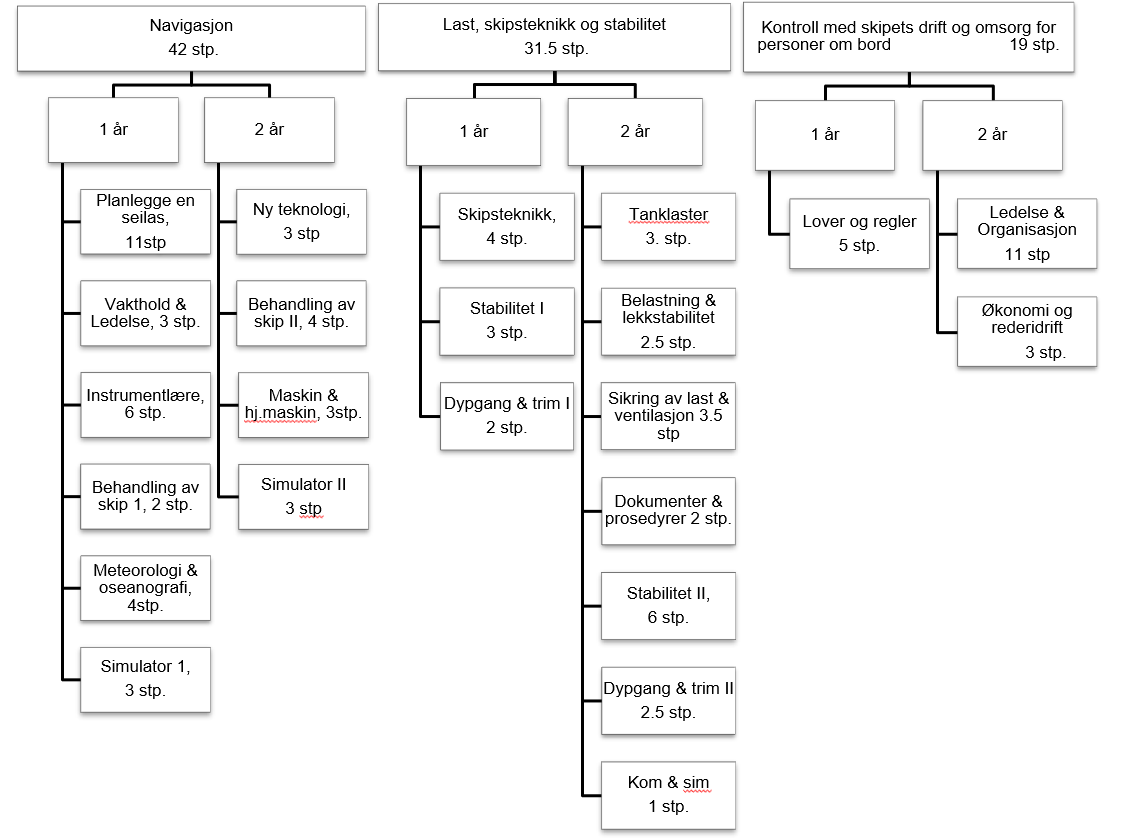 Oversikten viser fordelingen av de tre største emnene over to år1.7 Undervisningsformer og læringsaktiviteterUndervisningsformene i studiet skal være relevante for fagfeltet, og hensiktsmessige i henhold til utdanningens LUB. Det blir lagt stor vekt på å benytte varierte læringsaktiviteter, og praktisk tilnærming i hvert emne. Det er viktig at studentene får både teoretisk og praktisk forståelse av emnene i utdanningen og bransjen. I tillegg til faglig utvikling skal studentene utvikle evne til samarbeid, kommunikasjon og praktisk problemløsning. Skolen forventer at studentene viser initiativ, tar ansvar for eget studiearbeid og felles læringsmiljø, og viser en konstruktiv og reflektert holdning til studieopplegget. Studentene har praktisk erfaring innen egne fagområde fra tidligere utdanning/praksis. Dette gir mulighet til å legge til rette for både erfaringsbaserte og studentsentrerte læringsformer innad i egen skoleorganisasjon, men også eksterne fagmiljøer.  Gjennom pedagogisk ledelse skal studentene aktivt tas med og trenes opp til refleksjon gjennom egen læringsprosess. Variasjon i valg av læringsaktiviteter er nødvendig for at studentene skal oppnå helhetlig kompetanse som omfatter både kunnskap, ferdigheter og generell kompetanse.1.7.1 Undervisning i skolenDet blir forelesninger og gjennomgang av teori, spesielt knyttet til presentasjon av basiskunnskaper.  I undervisningen brukes en variasjon av tavle, Digitale klasserom, presentasjoner, video, nett, diskusjoner og dialogundervisning for å få aktiv deltakelse fra studentene. I tillegg blir det gjennomført samlesing mellom skolene der vi tar i bruk både simulator, forelesning og øvelser. Studiet legger vekt på å knytte teorien til praktiske demonstrasjoner og øvinger på skolen sine simulatorer og laboratorier. Disse aktivitetene organiseres av faglærer. Det blir nyttet prosjektarbeid som læringsaktivitet i noen emner, både individuelt og i grupper, avhengig av tema. Noen prosjektarbeid avsluttes med presentasjoner.  Læringsaktivitetene skal gjennom pedagogisk ledelse motivere studentene til selvstendig og aktiv refleksjon over egen læringsprosess og bidra til at læringsutbyttet for studiet blir nådd. Læringsaktiviteter: Skolen vil nytte følgende læringsaktiviteter for at studentene skal nå overordnet læringsutbytte for utdanningen: Lærerstyrt undervisning og forelesninger i klasseromBruk av simulator og laboratorier.Individuelle arbeidsoppgaverProsjektarbeid og prosjektoppgaver (både gruppe og individuelt)PresentasjonerBedriftsbesøk og studieturerDiskusjoner Bruk av navigasjonssimulator i undervisningen:Simulator er en sentral del av utdanningen til å bli dekksoffiser, og vil bli benyttet i alle fire semester. Bruk av simulator i undervisning gir mange fordeler, eksempelvis demonstrasjon av teori, praktiske øvelser og mulighet for personlig veiledning.  Simulator skal være med å støtte opp under teoriemner slik at studenten kan bedre sin forståelse og bidra til å styrke studentens ferdigheter, kunnskap og kompetanse. Simulator skal være en brobygger mellom teori og praksisfeltet, og gi en helhetsforståelse av fagene. Simulator og simulering er to begreper som henger sammen. I simulator, kan det simuleres ulike aktiviteter som gjør at øvelsen blir troverdig og realistisk.  Ved bruk av simulator kan studenter innøve ferdigheter i et kontrollert miljø. Ved bruk av simulator kan man:Simulere ulike faktorer og aktiviteter som gjør at øvelsen blir troverdig og realistiskKontrollere ytre faktorer som vind, bølger, vær, strøm, dag, natt, årstid, is etc. Skape et realistisk bilde av en hendelse, som igjen bidrar til at studenter kan bli motivert og engasjert i undervisningen, som igjen fører til økt læringsutbytteGjennom øvelser tilegne studenter ferdigheter i trygge omgivelser Være flere studenter i en øvelse og øve på kommunikasjon, situasjonsforståelse og beslutningstakingTrene kommunikasjon og samhandling mellom studenter på bro, mellom skip til skip, men også mellom bro og maskinØve på aktiviteter som normalt ville vært definert som en høy-risiko aktivitet, samt øve på prosedyreoppgaver i et sikkert miljø. Dette kan være slepeoperasjoner, fortøyning, ankring, manøvrering, og seilas i trange farvannLage øvelsene tilpasset studentenes nivå, og gi de rette utfordringer til rett tid. Er utfordringen på et rett nivå vil motivasjon til studentene kunne øke, samt at studentene læringspotensial økes Gjennomføre mengdetrening og gi økt innsikt i instrumenter på bro, samt betjening av navigasjonsutstyr. Øke forståelsen av systemers oppbygning og legge til rette for en inngående forståelse av begrensinger og muligheter av et integrert brosystem Få konstruktiv tilbakemelding fortløpende (Start/Stop øvelse), samt gjennomføre detaljerte de-briefer med CCTV og playback funksjoner1.7.2 VeiledningDet er viktig for faglig utvikling at studentene får god veiledning fra skolen; både for å se helheten i utdanningen og til selvstendig arbeid.  Faglærer vil gi skriftlig tilbakemeldinger og veiledning knyttet til arbeidskravene i emnet. Det brukes en egen mal for arbeidskrav. Veiledningssamtaler skal skje etter behov. 1.7.3 LæringsplattformNordland fagskole, avd. Bodø maritime & Avd. Lofoten maritime bruker læringsplattformen ITSL Learning (ITSL), som en digital kommunikasjonplattform der en kan samarbeide uavhengig av tid og sted. ITSL har funksjoner til å ivareta informasjonsflyt, planer og fagstoff i alle emnene.  I tillegg kan Wiseflow brukes til innlevering av arbeidskrav og eksamener.Studenten må disponere egen PC (Windows 10 eller nyere) og kunne bruke vanlige dokumentasjonsverktøy slik som Word, Excel og Powerpoint. Studentene oppfordres til å bruke Windows fremfor macOS, grunnet bruk av Windows baserte programmer for lasting og astronomisk navigasjon.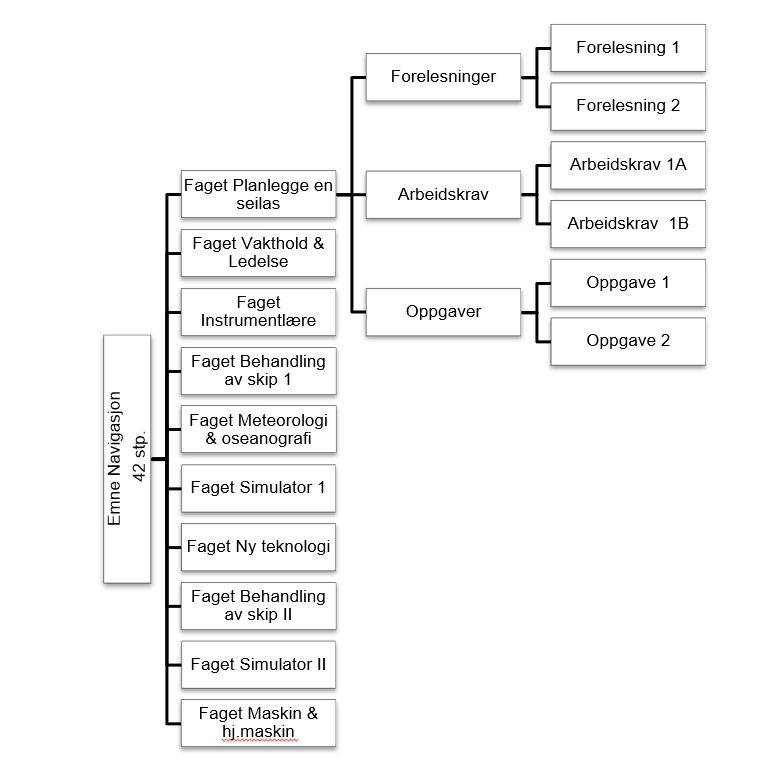 Figur, Mappestruktur Itslearning1.8 ArbeidskravNordland Fagskole, Bodø og Lofoten maritime har ved dekksoffiser studiet obligatoriske arbeidskrav i alle emner for å sikre progresjonen i læringen, samt dokumentere at studenten tilfredsstiller minimumskravene i forskrift om kvalifikasjoner mv. for sjøfolk. Arbeidskravene skal bidra til å sikre at studenten oppnår læringsutbyttebeskrivelsene, samt fastsettelse av emnekarakter.I tillegg kan arbeidskravene bidra til en jevnere arbeidsinnsats gjennom semesteret. Tidsfrister for utdeling og innlevering av arbeidskrav skal være beskrevet på fremdriftsplanene. Arbeidskravene ved Nordland fagskolen Bodø maritime og Lofoten maritime, er regnet som en serie av obligatoriske krav av arbeid som blir gjennomført som del av det pedagogiske opplegget i emnet. Studentens arbeidskrav må være bestått for å oppnå karakter i emnet, samt ha rett til å avlegge eksamen. Arbeidskrav kan bestå av obligatoriske innleveringer, muntlige fremføringer, undervisning, praksis, prøver og lignende. Denne prosessen er nærmere beskrevet under 1.9.2 Emnekarakter og under hvert emne.1.9 Vurdering1.9.1 Karakterskala for Nordland fagskole, Avd. Bodø maritime og avd. Lofoten MaritimeUniversitets- og Høgskolerådet (UHR) har utarbeidet følgende karakterskala og forklaring som grunnlag for karaktersetting som fagskolene bruker. Forklaringen bygger på de grunnprinsippene som blir lagt til grunn for det nasjonale karaktersystemet på alle studienivå i universitets- og høyskolesystemet.Vurdering skal organiseres og gjennomføres i tråd med reglementet ved utdanningstilbudet og regel I/6 i STCW-konvensjonen. Vurderinger skal ta utgangspunkt i helheten og speile kompetansen til studenten sett i forhold til de målene og kriterier som er gitt.1.9.2 EmnekarakterEmnekarakteren skal settes på grunnlag av arbeidskravenes resultater som beskrevet i dette kapittelet. Emnene har ulikt beregningsgrunnlag for emnekarakterer, men baserer seg på følgende modeller:Modell 1: Et arbeidskrav i to deler, A og B, der karakteren gitt i del B utgjør karakteren i temaet.Modell 2: Et arbeidskrav i to deler, A og B, der del A utgjør 60% og del B 40% av karakteren i temaet.Modell 3: Et arbeidskrav som dekker et eller flere tema fra emneplanen. Karakteren fra arbeidskravet utgjør vurderingen for de respektive temaer.Summativ vurderingVurdering ved endt utdanning skal informere om studentens samlede kompetanse i et emne. De fleste emner i utdanningen inneholder flere ulike tema. I disse tilfellende vurderes temaene hver for seg, for å så oppsummeres til en karakter ved endt studieløp.Summen av karakterene fra arbeidskravene i de enkelte tema, vektes mot studiepoengene som står i emnets innledende tabell og vil utgjøre den endelige emnekarakteren. Eksempel: Emnet Navigasjon har åtte fag som til sammen utgjør 42 studiepoeng over 2 år. Temaet Meteorologi & oseanografi utgjør 4 studiepoeng. Karakteren fra dette temaet vil dermed utgjøre 4 av 42 stp, evt 9,5% av emnekarakteren.Vurdering gjennomføres slik at studentens kunnskaper, ferdigheter og generelle kompetanse blir prøvd og vurdert på upartisk og faglig betryggende måte. Studenten skal ha tilbakemelding på arbeidskrav del A senest fem (5) virkedager før arbeidskrav del B. Resultatene fra arbeidskravene utgjør til sammen en løpende vurdering i emnet, og studenten kan ikke klage på enkeltvurderinger. Klage kan først gjennomføres når emnekarakteren er kunngjort, i henhold til Lov om høyere yrkesfaglig utdanning §22. Arbeidskravene er beskrevet under de enkelte emner og tema i studieplanen og skal til sammen dekke emnenes læringsutbyttebeskrivelser, samt kravene i forskrift om kvalifikasjoner mv. for sjøfolk.Studenten har to forsøk på å få et arbeidskrav godkjent. I særlige tilfeller kan rektor gi dispensasjon for et tredje og siste forsøk. Alle arbeidskrav må være bestått for å få en emnekarakter og rett til å avlegge eksamen.Dersom man ikke består et, eller deler av et arbeidskrav, har man fem (5) virkedager til andregangs innlevering etter at sensur foreligger. Arbeidskrav som ikke innleveres innen gitt tidsfrist, regnes som ikke bestått.For del B av et arbeidskrav gjelder de samme regler, men tid for ny og utsatt prøve fastsettes av faglærer og avholdes innen 15 virkedager fra opprinnelig prøve.I særskilte tilfeller kan rektor gi utsatt innleveringsfrist etter skriftlig søknad. Søknaden må framstilles minimum tre virkedager før utløpet av innleveringsfristen.1.9.3 EksamenStudenter som skal gå opp til eksamen i et emne må ha bestått emnet i form av emnekarakter. Eksamen er nærmere beskrevet i skolen sitt eksamensreglement. Alle eksamener er felles for alle fagskolene som tilbyr studiet.*GOC eksamen er en sertifikatprøve som vurderes til bestått/ikke bestått i henhold til retningslinjene i FOR 1992 -12-14 nr. 1258: Forskrift om sertifikat for radiooperatører i GMDSS-systemet.** Eksamensformen er under revisjon.1.9.4 Utvikling av oppgaver til eksamenSTCW-konvensjonene og Forskrift om kvalifikasjoner og sertifikat for sjøfolk legger sterke føringer for hvordan kompetanse skal vurderes og hvilke kriterier som skal legges til grunn for vurderingen. Sjøfartsdirektoratet krever at det som et minimum skal være etablert et formalisert eksamenssamarbeid mellom tre tilbydere/utdanningsinstitusjoner. Skolene har valgt å utvide dette samarbeidet til å gjelde alle tilbydere i landet. Dette betyr at studentene får lik eksamen i alle eksamensemnene uansett hvilken skole man studerer ved.  Samarbeidet mellom tilbydere omfatter også sensur og klagesensur.1.9.5 Spesielle krav til sertifisering Det foreligger helsekrav for offiserer og mannskap som skal tjenestegjøre på skip. Helsekravene er spesifisert i «Forskrift om helseundersøking av arbeidstakeren på skip» FOR 2001-10-19 nr. 1309. Denne fagskoleutdanningen tilfredsstiller både STCW A-II/1 (og B-II/1) og STCW A-II/2 (og B-II/2) og vil sammen med nødvendig fartstid gi grunnlag for kompetansesertifikat for dekksoffiser klasse 4, 3, 2 og 1.  All undervisning og vurdering er i tråd med STCW-konvensjonen sin regel I/6 og avsnitta A-I/6 og B-I/6 og FOR-2011-12-22-1523 «Forskrift om kvalifikasjoner og sertifikater for sjøfolk».Del II EMNE OG LÆRINGSUTBYTTEDel II beskriver de ulike emnene i utdanningen og læringsutbytte som skal nås i hvert emne. Det er oppgitt studiepoeng for emnet og studiepoeng (sp.) for de tema hvor denne inndelingen er hensiktsmessig.LæringsutbytteGjennomføringArbeidskravAnbefalt LitteraturLæringsutbyttebeskrivelse GjennomføringArbeidskravAnbefalt LitteraturLæringsutbytteGjennomføringArbeidskravAnbefalt LitteraturLæringsutbytteGjennomføringArbeidskravAnbefalt litteraturLæringsutbytteGjennomføring  ArbeidskravAnbefalt LitteraturLæringsutbytteGjennomføring  ArbeidskravAnbefalt LitteraturLæringsutbytteGjennomføringArbeidskravAnbefalt LitteraturLæringsutbytteGjennomføringArbeidskravAnbefalt Litteratur Kurs inkludert i utdanningenGrunnleggende kurs for sjøfolk på skip som opererer i polare vann, STCW regel V/4, tabell A-V/4-1Sjøfolk med særlige sikringsplikter, STCW regel VI/6, tabell A-VI/6-2Videregående sikkerhetskurs, STCW regel VI/2, VI/3, VI/4; STCW tabell A-VI/2-1, A-VI/3, A-VI/4-1Medisinsk behandling, STCW regel VI/4, tabell A-VI/4-2KadettfarledbevisInterne referanserEksterne referanserhttps://lovdata.no/dokument/SF/forskrift/2011-12-22-1523https://lovdata.no/dokument/SF/forskrift/2018-12-04-2264?q=nordland%20fagskole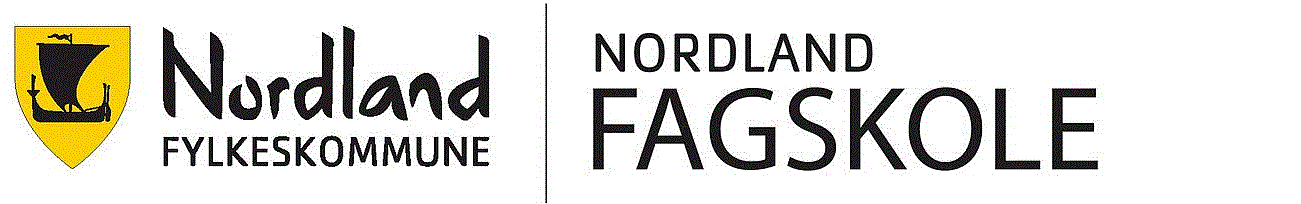 ID  D13461D13461Versjon 1.001.00Gyldig fra17.08.202017.08.2020UtarbeiderBjørn-Willy Arntsen Bjørn-Willy Arntsen GodkjentArne Martin MyreArne Martin MyreSide 1 av 55Studieplan dekksoffiserutdanning 2-årigStudieplan dekksoffiserutdanning 2-årigStudieplan dekksoffiserutdanning 2-årigKunnskapStudentenhar kunnskap om skipskonstruksjon, vedlikehold og drift av skip med tilhørende verktøy og systemer, samt behandling av last, tilsvarende krav satt i STCW for overstyrmann og skipsfører.har kunnskap om navigering og planlegging av en seilas tilsvarende krav satt i STCW for overstyrmenn og skipsførerhar kunnskap om økonomi og ledelse, norsk, engelsk, matematikk og fysikk tilsvarende krav beskrevet i de forskjellige funksjoner i STCW som gjelder for overstyrmenn og skipsførerehar kunnskap om vern av havmiljøet, et skips sikkerhet og omsorg for personer om bord på skipkan vurdere eget arbeid som ledende dekksoffiser i forhold til IMOs konvensjoner, regelverk, avtaleverk, prosedyrer og forskrifterhar kunnskap om internasjonal skipsfart og kjennskap til maritim næringkan oppdatere sin yrkesfaglige kunnskap om marint miljø, maritim sikkerhet og drift av skipkjenner til skipsfartens historie, tradisjoner, egenart og plass i samfunnet både nasjonalt og internasjonalthar innsikt i egne utviklingsmuligheter innad i bedriften, hos verft og utstyrsleverandører, samt beslektede yrkerFerdighetStudentenkan gjøre rede for sine faglige valg av metoder, prosesser og teknikker i ledelsen av skipets navigering, lasting/lossing og driftkan reflektere over sin egen utøvelse som ledende dekksoffiser og justere denne under veiledningkan finne og henvise til informasjon og fagstoff, regelverk, avtaleverk, prosedyrer og forskrifter og vurdere relevansen for driften av skipkan kartlegge en situasjon som oppstår ombord, identifisere hvordan dette påvirker skipets sikkerhet og identifisere behov for å iverksette tiltakGenerell kompetanseStudentenkan planlegge og gjennomføre seilas, lasting og lossing samt andre prosjekter innen driften av skip, alene og sammen med kolleger ombord, i tråd med etiske krav og retningslinjerkan utføre arbeid med navigering, lasting/lossing, drift og overvåking av skip i tråd med lover, forskrifter, produsentens anbefalinger og bedriftens interne regelverkkan bygge relasjoner med andre nautikere, og på tvers av fag, samt med leverandører av varer og tjenesterkan utveksle synspunkter med andre med bakgrunn innen drift av skip, samt eksterne målgrupper som leverandører, myndigheter og klasseselskap, og delta i diskusjoner om utvikling av god praksis ved drift, vedlikehold og operasjon av skipkan bidra til organisasjonsutvikling ombord ved å ta i bruk nye arbeidsmetoder og ny teknologi.EmnekodeEmnenavnStudie-poengRef. til overordnede læringsutbytte 00TM05ANavigasjon42Kunnskap punkt nr.: 2,7 og 8Ferdigheter punkt nr.: 1, 2, 3 og 4Generell kompetanse punkt nr.: 1, 2, 3, 4 og 5.00TM05BLasthåndtering, stuing og skipsteknikk 31,5Kunnskap punkt nr.: 1, 8, Ferdigheter punkt nr.: 1, 2,3 og 4Generell kompetanse punkt nr.: 1,2,3,400TM05CKontroll av skipets drift og omsorg for personer om bord 19Kunnskap punkt nr.: 3 -7Ferdigheter punkt nr.: 2,3 og 4Generell kompetanse punkt nr.: 1 - 500TM05DGMDSS (GOC)4,5Kunnskap punkt nr.: 1Ferdigheter punkt nr.: 1, 3Generell kompetanse punkt nr.: 1,200TM05FMaritim engelsk6Kunnskap punkt nr.: 8 ,9Ferdigheter punkt nr.: 1-4Generell kompetanse punkt nr.: 3,400TM05GFysikk 6Kunnskap punkt nr.:1, 3 og 7Ferdigheter punkt nr.: 1 Generell kompetanse punkt nr.: 3 og 400TM05HMatematikk 6Kunnskap punkt nr.: 3 og 7Ferdigheter punkt nr.: 1Generell kompetanse punkt nr.: 3 og 400TM05INorsk kommunikasjon 5Kunnskap punkt nr.: 8 ,9Ferdigheter punkt nr.: 2,3Generell kompetanse punkt nr.: 3,4,5KUNNSKAPFERDIGHETERGENERELL KOMPETANSEFagskole 2Studenten har kunnskap om begreper, teorier modeller, prosesser og verktøy som anvendes innenfor et spesialisert fagområde Studenten kan gjøre rede for sine faglige valg Studenten kan planlegge og gjennomføre yrkesrettede arbeidsoppgaver og prosjekter alene og som deltaker i gruppe og i tråd med etiske krav og retningslinjer Fagskole 2Studenten kan vurdere eget arbeid i forhold til gjeldende normer og krav Studenten kan reflektere over egen faglig utøvelse og justere denne under veiledning Studenten kan utveksle synspunkter med andre med bakgrunn innenfor bransjen/ yrket og delta i diskusjoner om utvikling av god praksis Fagskole 2Studenten kjenner til bransjens/yrkets historie, tradisjoner, egenart og plass i samfunnet Studenten kan finne og henvise til informasjon og fagstoff og vurdere relevansen for en yrkesfaglig problemstilling Studenten kan bidra til organisasjonsutvikling Fagskole 2Studenten har innsikt i egne utviklingsmuligheter Emne-kode Emnetype EmnebeskrivingRef. - STCW Studie-poeng 00TM05A KonvensjonsemneNavigasjonA-II/1, B-II/1 A-II/2, B-II/24200TM05B KonvensjonsemneLasthåndtering, stuing og skipsteknikkA-II/1, B-II/1 A-II/2, B-II/231,500TM05C KonvensjonsemneKontroll av skipets drift og omsorg for personer om bord A-II/1, B-II/1 A-II/2, B-II/21900TM05D KonvensjonsemneGMDSS (GOC).A-I/7 4,500TM05FKonvensjonsemne Maritim engelsk A-II/1, B-II/1 A-II/2, B-II/2600TM05GRedskapsemne Fysikk 600TM05HRedskapsemne Matematikk 600TM05IRedskapsemne Norsk kommunikasjon 5Sum 2 studieårSum 2 studieårSum 2 studieårSum 2 studieår120Emne-kode STCWEmneSpà 45 minà 60 min00TM05AA-II/1, B-II/1 A-II/2, B-II/2Navigasjon4292469300TM05BA-II/1, B-II/1 A-II/2, B-II/2Lasthåndtering, stuing og skipsteknikk31,569352000TM05CA-II/1, B-II/1 A-II/2, B-II/2Kontroll av skipets drift og omsorg for personer om bord19418313,500TM05DA-I/7GMDSS/GOC4,5997400TM05FA-II/1, B-II/1 A-II/2, B-II/2Maritim engelsk61329900TM05GFysikk61329900TM05HMatematikk61329900TM05INorsk kommunikasjon511082,5SumSumSum12026401980Emne-kode Emnetype EmnebeskrivelseRef. - STCW Studie-poeng Organisert pedagogiskaktivitet  (timer)Beregnet egenstudieSUM00TM05A KonvensjonsemneNavigasjonA-II/1, B-II/1 A-II/2, B-II/242616266119000TM05B KonvensjonsemneLasting, lossing og stuingA-II/1, B-II/1 A-II/2, B-II/231,569319989200TM05C KonvensjonsemneKontroll av skipets drift og omsorg for personer om bord A-II/1, B-II/1 A-II/2, B-II/21941812053800TM05D KonvensjonsemneGMDSS (GOC).A-I/7 4,5992912800TM05FKonvensjonsemne Maritim engelsk A-II/1, B-II/1 A-II/2, B-II/261323817000TM05GRedskapsemne Fysikk 61323817000TM05HRedskapsemne Matematikk 61323817000TM05IRedskapsemne Norsk kommunikasjon 511032142Sum 2 studieårSum 2 studieårSum 2 studieårSum 2 studieår12026407603400SYMBOLBETEGNELSEGENERELL, IKKE FAGSPESIFIKK BESKRIVELSE AV VURDERINGSKRITERIERAFREMRAGENDEFremragende prestasjon som klart utmerker seg.Studenten viser svært god vurderingsevne og stor grad av selvstendighet.BMEGET GODMeget god prestasjon.Studenten viser god vurderingsevne og selvstendighet.CGODJevnt god prestasjon som er tilfredsstillende på de fleste områder. Studenten viser god vurderingsevne og selvstendighet på de viktigste områdene.DNOKSÅ GODEn akseptabel prestasjon med noen vesentlige mangler.Studenten viser en viss grad av vurderingsevne og selvstendighet.ETILSTREKKELIGPresentasjonen tilfredsstiller minimumskravene, men heller ikke mer. Studenten viser liten vurderingsevne og selvstendighet. FIKKE BESTÅTTPresentasjon som ikke tilfredsstiller de faglige minimumskravene. Studenten viser både manglende vurderingsevne og selvstendighet.Emnekode Emnenavn            Forberedelse/gjennomføringEksamensform00TM05A Navigering2 uker fra oppgave utleveres til innlevering av svar.  Sentralt gitt oppgave utarbeidet av nasjonal oppgavenemnd  ProsjekteksamenTo kandidater med refleksjonsnotat,  simulatoreksamen og muntlig høring 45 min totalt for hver eksaminand.  Ekstern sensor  00TM05B Lasthåndtering. Stuing og skipsteknikk 2 uker fra oppgave utleveres til innlevering av svar.  Sentralt gitt oppgave utarbeidet av nasjonal oppgavenemnd  ProsjekteksamenTo kandidater med refleksjonsnotat,  simulatoreksamen og muntlig høring 45 min totalt for hver eksaminand.  Ekstern sensor  00TM05C Kontroll av skipets drift og omsorg for personer om bord 2 dager (0900 – 1500)  Sentralt gitt oppgave utarbeidet av nasjonal oppgavenemnd Hjemmeeksamen med muntlig høring på 30 min 
Ekstern sensor på Skype  00TM05D GMDSS3 timer skriftlig prøve og muntlig/praktisk prøve à 55 min. */** (Telenor)00TM05FMaritim engelsk Sammenslått med 00TM05A og 00TM05B. Engelsklærer deltar som sensor  00TM05G Fysikk 4 timer skriftlig eksamen Sentralgitt trekkfag med sentral sensur   00TM05HMatematikk 4 timer skriftlig eksamen Sentralgitt trekkfag med sentral sensur   00TM05INorsk kommunikasjon Sammenslått med 00TM05CNorsklærer deltar som sensor  Emnekode 00TM05A Navigasjon 42 studiepoengEmnekode 00TM05A Navigasjon 42 studiepoengEmnekode 00TM05A Navigasjon 42 studiepoengRef nr: Studiepoeng Tema og hovedpunkt i emneplanen1 16 Planlegge en seilas med posisjonsbestemmelse under alle forhold  2 6 Instrumentlære 3 3 Vakthold og ledelse på broen 4 2 Meteorologi og oseanografi 5 3 Manøvrering og behandling av skipet under alle forhold 6 2 Hjelpemaskineri, styringssystemer og fjernkontroll av maskineri  7 4 Nye tema i STCW (fremtidige) 8 6 Simulatorkjøring innen emner fra ref. 1, 2, 3, 4, 5 KunnskapStudentenHar kunnskap om å planlegge, vurdere og utføre en sikker reise ved bruk av anerkjente metoder, instrumenter, regelverk og publikasjoner Kandidaten har kunnskap om posisjonsbestemmelse med alle relevante verktøy og kan vurdere kvalitet og validitetHar grundig kunnskap til å handle i samsvar med IAMSAR vol 3Har kunnskap i å forstå og tolke all meteorologisk og oseanografiske informasjon til å gjennomføre en sikker seilas Har kunnskap om å manøvrere og håndtere et skip under alle forhold, evne til å vurdere situasjonen og kommunisere med involverte Kjenner til tekniske uttrykk vedrørende skipsmaskineriFerdigheterStudentenKan finne, planlegge, gjennomføre og evaluere en seilas under alle forholdKan evaluere navigasjonsinformasjon fra alle kilder, herunder radar og ARPA, i den hensikt å ta og gjennomføre avgjørelser på broen Kan samordne en SAR-operasjon i henhold til IAMSAR vol. 3Kan vurdere å ta avgjørelser angående manøvrering og håndtering av skip under alle forholdKan anvende fjernkontroller for fremdriftsanlegg og maskinsystemer og funksjoner så ikke driftsbegrensningene for sikker drift av skipets framdrifts-, styre- og kraftsystemer overskrider ved normale manøvrerGenerell kompetanseStudentenKan organisere, planlegge, vurdere, gjennomføre og overvåke en seilas under alle forhold i alle farvannUndervisningsformer og læringsaktiviteterKlasseromsundervisningSimulatorøvelserGruppearbeid,StudentpresentasjonerVeiledning, prosjektarbeid og individuelle innleveringerEksamenForberedelse eksamen: 2 uker fra oppgave utleveres til innlevering av svar  Sentralt gitt oppgave utarbeidet av nasjonal oppgavenemnd   Eksamen: Prosjekteksamen to kandidater med refleksjonsnotat,   simulatoreksamen og muntlig høring 45 min totalt for kvar eksaminand.   Ekstern sensor   Obligatoriske arbeidskrav NavigasjonVurderingsformVektingTotalt 14 todelte arbeidskrav.3 arbeidskrav i «Planlegge en seilas med posisjonsbestemmelse under alle forhold»2 arbeidskrav i «Instrumentlære»2 arbeidskrav i «Vakthold og ledelse på broen»1 arbeidskrav i «Meteorologi og oseanografi»3 arbeidskrav i «Manøvrering og behandling av skipet under alle forhold»1 arbeidskrav i «Hjelpemaskineri, styringssystemer og fjernkontroll av maskineri»2 arbeidskrav i simulatorFaglærer er tilgjengelig for veiledning.Hver innlevering omhandler sentrale emner i «Forskrift om kvalifikasjoner og sertifikater for sjøfolk»Modell 1Arbeidskrav del A vurderes til bestått/ikke beståttArbeidskrav del B vurderes til karakter A – FSimulator benytter modell 3Arbeidskrav del A må være bestått for å kunne ta arbeidskrav del BArbeidskrav del B må være bestått for å få emnekarakter og rett til å gå opp til eksamen.Summen av karakterene fra arbeidskravene i de enkelte emner, vektes mot studiepoengene som står i emnets innledende tabell.Sentralgitt avsluttende tverrfaglig prosjekteksamen,2 uker fra utlevering til innlevering, med individuell muntlig høring på 45 minutt i slutten av 4. semester, felles for alle maritime fagskoler i NorgeSkriftlig og muntligKarakter A – FTittelForfatterForlagEmnehefte terrestrisk navigasjonBrandal/DitlevsenMarfag.noEmnehefte astronomisk navigasjonBrandal/DitlevsenMarfag.noF11 Bruk av simulator i nautisk utdanningPer AasmundsethMarfag.noNavigasjon for maritime studierNorvald KjerstadTapir akademiskeFremføring av skip med navigasjonskontrollNorvald KjerstadTapir akademiskeElektroniske og akustiske navigasjonssystemer for maritime studierNorvald KjerstadTapir akademiskeSjøveisregler og brovakthold – fordypning nautiske og fiskerifagHans L. DragsnesGyldendalMeteorologi og oseanografi med nytt tillegg 29 siderPetter DannevigAschehougOppgaver i navigasjonHarald TombreAschehougReeds Maritime MeteorologyMaurice Cornish  Bloomsbury PublishingA Guide to the Collision Avoidance Rules 7th editionCockcroft an LameijerElsevier Science & TechnologyEmnekode 00TM05B Last, skipsteknikk og stabilitet 32 studiepoengEmnekode 00TM05B Last, skipsteknikk og stabilitet 32 studiepoengEmnekode 00TM05B Last, skipsteknikk og stabilitet 32 studiepoengRef nr: Studiepoeng Tema og hovedpunkt i emneplanen1 4 Skipsteknikk 2 9 Stabilitet 3 4,5 Dypgang og trim 4 1,5 Belastninger 5 3 Tanklaster6 2,5 Sikring og behandling av last 7  2 Dokumenter og prosedyrer ved føring av last 8 1 Ventilasjon 9 2 Behandling og forberedelser 10 0,5 Kommunikasjon 11 1 Lekkstabilitet, Grunnstøting 12 0,5 Simulator KunnskapStudentenHar kunnskap om faktorer som har innflytelse på skipets stabilitet, trim og dypgang og kan vurdere dette opp mot gjeldende normer og krav.Har kunnskap om forskjellige skipstyper, deres form og oppbygning, utrustning og karakteristikk.Har kunnskap om bøyemoment og skjærkrefter/ statisk og dynamisk belastninger Har kunnskap om grunnstøting, lekkstabilitet og håndtering av skip og last i tilfelle havari.Har kunnskap om lasting, lossing, stuing og ballastoperasjoner. Har kunnskap om ventilasjon og temperaturregulering i lasterom for å ivareta lasta.Har kunnskap om sikring av last og tilsyn med last og skipets tilstand.Har kunnskap om digitale verktøy for lastebehandling, stabilitets – og trimberegninger og belastninger.Har kunnskap om sikkerhetsforskrifter og gjeldende koder samt dokumentasjon for lastas tilstand og behandling av den under reisa.Har kunnskap om de grunnleggende prinsippa for å etablere effektiv kommunikasjon og forbedre arbeidsforholda mellom skip og terminal.Kan vurdere egne beregninger om et skips stabilitet opp mot gjeldende stabilitetskrav.FerdighetStudentenKan gjøre rede for sine valg av metoder ved beregninger av et skips belastninger, stabilitet eller trim både i havn, sjøen og ved grunnstøting.Kan reflektere over sine egne faglige valg når det gjelder et skips stabilitet og dypgang under alle forhold og justere sine valg under veiledning.Kan finne relevant regelverk og krav til et skips konstruksjon, stabilitet/belastninger og trim og gjøre rede for sine faglige valg.Kan finne og vise til relevant maritimt regelverk for å kunne gjøre rede for sine faglige valg om behandling og kontroll av lasta.Generell kompetanseStudentenKan planlegge og organisere arbeidet for gjennomføring av skipets arbeidsoppgaver vedrørende lasting, lossing og behandling av last for å utvikle god praksis for å forsikre seg om skipets sjødyktighet og ivareta sikkerheten for liv, helse, det marine miljø og verdier.Kan reflektere over resultater som fremkommer ved beregninger eller ved bruk av dataprogrammer og kan gjøre justeringer slik at skipets sjødyktighet og last blir ivaretattUndervisningsformer og læringsaktiviteterKlasseromsundervisning/samlesing/Digital undervisning/VeiledningSimulatorøvelserGruppearbeid, studentpresentasjoner, veiledning, prosjektarbeid og individuelle innleveringerEksamenForberedelse eksamen: 2 uker fra oppgave utleveres til innlevering av svar  Sentralt gitt oppgave utarbeida av nasjonal oppgave nemnd   Eksamen: Prosjekteksamen to kandidater med refleksjonsnotat,   simulatoreksamen og muntlig høring 45 min totalt for hver eksaminand.   Ekstern sensorObligatoriske arbeidskrav Last, skipsteknikk og stabilitetVurderingsformVektingTotalt 10 todelte arbeidskravHver innlevering omhandler sentrale emner i «Forskrift om kvalifikasjoner og sertifikater for sjøfolk»Arbeidskrav del A vurderes til bestått/ikke beståttArbeidskrav del B vurderes til karakter A – FModel 1 brukesArbeidskrav del A må være bestått for å kunne ta arbeidskrav del BArbeidskrav del B må være bestått for å få emnekarakter og rett til å gå opp til eksamen.Summen av karakterene fra arbeidskravene i de enkelte emner, vektes mot studiepoengene som står i emnets innledende tabell.Sentralgitt avsluttende tverrfaglig prosjekteksamen,2 uker fra utlevering til innlevering, med individuell muntlig høring på 20 minutt i slutten av 4. semester, felles for alle maritime fagskoler i NorgeSkriftlig og muntligKarakter A – FTittelForfatterForlagK22 Lasting, lossing og stuingBrandalMarfag.noK12 Lærebok i lastbehandlingMarfag.noK07 Lasteberegninger og behandling av lastInge TellnesMarfag.noFormelhefte BrandalMarfag.noLasteteknikkRobert Chr. JohnsenAschehougK-Sim cargoKongsbergStandard Guide for Petroleum Measurement TablesBA Chart D.6083: Load Line Rules - Zones, Areas and Seasonal PeriodsUnited Kingdom Hydrographic OfficeEmnekode 00TM05C, Kontroll av skipets drift og omsorg for personer om bord 19 studiepoengEmnekode 00TM05C, Kontroll av skipets drift og omsorg for personer om bord 19 studiepoengEmnekode 00TM05C, Kontroll av skipets drift og omsorg for personer om bord 19 studiepoengRef nr: Studiepoeng Tema og hovedpunkt i emneplanenSTCW A-II/1, A-II/2 Dekksoffiser 1 5 Nasjonalt og internasjonalt regelverk for skipsfarten, sikkerhet og vern av det marine miljø 2 11 Organisering og mannskapsledelse for skipsfarten 3 3 Økonomi og rederidrift 4 0 VSO – Videregående Sikkerhets Opplæring (kjøres som eget kurs) 5 0 Kurs medisinsk behandling (kun dekksoffiser utdanning) KunnskapStudentenHar kunnskap om nasjonale og internasjonale krav om sikkerhet til sjøs og vern av det marine miljøet.Har kunnskap for å opprettholde sikkerhet og trygghet for skip, mannskap og passasjerer og driftsklar tilstand av redningsutstyr.Har kjennskap til reglene vedrørende redningsredskaper (SOLAS).Har kjennskap til organisering og mannskapsledelse.Har kunnskap i maritim økonomi, administrasjon, ledelse og rederidrift.FerdighetStudentenKan gjøre rede for sine faglige valg for å sikre skipets trim og stabilitet.Kan reflektere over egne valg av tiltak for å ivareta sikkerhet til sjøs og vern av det marine miljøet.Kan henvise til gjeldende regler og krav til organisering av brann- og redningsøvelser, vedlikehold av redningsutstyr, tiltak for å beskytte og trygge alle personer om bord i nødsituasjoner og tiltak for å begrense skade og berge skipet etter en brann, eksplosjon, kollisjon eller grunnstøting.Kan reflektere over egen organisering og mannskapsledelse og justere denne under veiledning.Kan finne og henvise til informasjon og fagstoff og vurdere relevansen for god forståelse av moderne rederidrift.Generell kompetanseStudentenKan planlegge, lede og gjennomføre operasjoner på egen hånd og som deltaker i gruppe i tråd med etiske krav og retningslinjer innen maritime miljø.Kan bidra til å utvikle økonomi, administrasjon, ledelse og rederidrift innen maritim sektor.Kan utveksle synspunkter med andre som har bakgrunn fra maritime miljøer, og delta i diskusjoner om utvikling av god praksis. Undervisningsformer og læringsaktiviteterKlasseromsundervisningSimulatorøvelserGruppearbeid, studentpresentasjoner, veiledning, prosjektarbeid og individuelle innleveringerEksamenEksamensformerHjemmeeksamen med muntlig fremføringObligatoriske arbeidskrav Kontroll av skipets driftVurderingsformVektingTotalt 7 todelte arbeidskrav2 arbeidskrav i «Nasjonalt og internasjonalt regelverk for skipsfarten, sikkerhet og vern av det marine miljø»3 arbeidskrav i «Ledelse og organisasjon»2 arbeidskrav i «Økonomi og rederidrift»Hver innlevering omhandler sentrale emner i «Forskrift om kvalifikasjoner og sertifikater for sjøfolk»Arbeidskrav del A vurderes til bestått/ikke beståttArbeidskrav del B vurderes til karakter A – FHer kan modell 1 eller modell 2 brukesArbeidskrav del A må være bestått for å kunne ta arbeidskrav del BArbeidskrav del B må være bestått for å få emnekarakter og rett til å gå opp til eksamen.Summen av karakterene fra arbeidskravene i de enkelte emner, vektes mot studiepoengene som står emnets innledende tabell.Hjemmeeksamen med muntlig høring 30 min ekstern sensorSkriftlig og muntligKarakter A – FGrunnlaget for avsluttende vurdering i et emne omfatter elementa:  Underveis vurderinger av arbeidskrav, uttrykt som en emnekarakter.  Eksamenskarakter.  TittelForfatterForlagSjørett og økonomiPer AasmundsethEmnehefte K33Rolf HagerupsenMarfag.noFartøyledelse og kontroll av skipets driftOdd Jarl BorchLeadership - Theory and Practice Peter NorthouseLovdataJustisdepartementet og Det juridiske fakultetIMOVEGAInternational Maritime OrganizationTilgang ved skolestartEmnekode 00TM05D, GMDSS radiosertifikat 4,5 studiepoengKunnskapStudentenHar et godt kjennskap til kommunikasjon ved bruk av relevant utstyr, spesielt nødkommunikasjon/ nødvarsling, kunnskap om teknisk tilstand og normal vedlikehold / kontroll av utstyret., inklusiv nødenergi & reserve energi kilde.FerdighetStudentenKan foreta nødkommunikasjon/nødvarsling med bruk av: Epirb, VHF, MF, HF, Inmarsat, inklusiv bærbar- VHF og Sart.Kan opprette forbindelse med kystradiostasjoner og kystjordstasjoner til abonnenter i land, samt skip til skip- forbindelse. Kunne motta / sende sikkerhetsinformasjon. Kan foreta «Medico», og bruk av tilgangskodene for «Medical advice, Medical assistance», etc. på inmarsat-utstyr. Utføre normalt vedlikehold Generell kompetanseStudentenKan jobbe selvstendig og inngå i et team i daglige gjøremål og i nødsituasjoner. Har god kjennskap til regelverk, forståelse av teknisk virkemåte for alle enheter.Kan anvende oppslagsverk.Kan taksere samtaler, både på telefoni og data.Har forståelse av taushetsløfter.Har kjennskap til gyldighetstid for telefonisertifikater.Undervisningsformer og læringsaktiviteterKlasseromsundervisning/samlesing/digital undervisningSimulatorøvelserRadio labRadiostasjonEksamenEksamensformer: Skriftlig og praktisk/muntlig eksamenObligatoriske arbeidskrav GOCVurderingsformVektingMinimum 3 SAR øvelserSimulatorøvelseObligatorisk oppmøteTittelForfatterForlagAdmiralty List of Radio Signals Vol 5Lærebok i GMDSS - GOC og ROCTruls BuiPraktisk kunnskapEmnekode 00TM05F, Engelsk 6 studiepoengEmnekode 00TM05F, Engelsk 6 studiepoengEmnekode 00TM05F, Engelsk 6 studiepoengRef nr:Studie-poengTema og hovedpunkt i emneplanen1.46Utføre dekksoffiserens plikter1.16Kart, meteorologisk informasjon og andre nautiske publikasjoner2, 1.36Skipets sjødyktighet, sikkerhet og drift1.26SMCP og kommunikasjon med andre skip, kyststasjoner og VTS-sentre 1.56Kommunisere med et flerspråklig mannskapKUNNSKAPStudentenhar kunnskap om internasjonale krav innen sjøfart. har tilstrekkelige språkkunnskaper til å være en god leder og teamarbeidet i et maritimt mannskap.  har tilstrekkelig kunnskap i maritim teknisk terminologi på engelsk for å kunne manøvrere og håndtere et skip under alle forhold. FERDIGHETERStudentenkan vurdere mulige risikoer og konsekvenser ved håndtering av anlegg, maskinsystem og tjenester. kan på en klar og korrekt måte gi engelskspråklige ordrer og meldinger som er relevante for et sikkert og trygt arbeidsmiljø om bord og for vern av det marine miljø. kan bruke engelsk til å formidle forståing av lovgivende tekster, og kan på både skriftlig og muntlig engelsk vurdere eget arbeid i forhold til internasjonale krav innen sjøfart. GENERELL KOMPETANSEStudentengir og mottar klar og utvetydig kommunikasjon på engelsk. kan, på engelsk, utveksle synspunkt og delta i diskusjoner om utvikling av god praksis. kan planlegge og utføre sine offisers plikter i et multinasjonalt mannskap i tråd med etiske krav og retningslinjer innen sjøfart. Undervisningsformer og læringsaktiviteterKlasseromsundervisningSimulatorøvelserGruppearbeid, studentpresentasjoner, veiledning, prosjektarbeid og individuelle innleveringerEksamenEksamensform: Sammenslått med 00TM05C dvs. engelsklærer er medsensor Obligatoriske arbeidskrav EngelskVurderingsformVektingTotalt 4 arbeidskrav.1 skriftlig arbeidskrav i emne 1. og 41 todelt arbeidskrav i emne 2, skriftlig og muntlig.1 skriftlig arbeidskrav i emne 31 skriftlig arbeidskrav i emne 5Hvert arbeidskrav omhandler sentrale emner i «Forskrift om kvalifikasjoner og sertifikater for sjøfolk» og baserer seg på læringsutbyttebeskrivelser.Modell 3Arbeidskravet vurderes med karakter A-F, samt skriftlig, eller muntlig tilbakemelding fra faglærer.Arbeidskravene må være bestått for å ha rett til å gå opp til eksamen.Summen av karakterene fra arbeidskravene, vektes mot studiepoengene som står emnets innledende tabell.Eksamensform: Sammenslått med 00TM05A og 00TM05B dvs. engelsklærer er medsensor Skriftlig og muntlig, Karakter A-FTittelForfatterForlagK13 Textbook Maritime English. Deck Officer Operational LevelSlinning m flereMarfag.noMaritime standarduttrykk SjøfartsdirektoratetU-forlagetThe International Maritime Language ProgramP.C van KluijvenAlk&Heijnen PublisherIMO SMCPEmnekode 00TM05G, Fysikk 6 studiepoengEmnekode 00TM05G, Fysikk 6 studiepoengEmnekode 00TM05G, Fysikk 6 studiepoengRef nr: Studiepoeng Tema og hovedpunkt i emneplanen1 0,5 Grunnleggende begreper 2 2 Bevegelses lære 3 1Varme, energi, effekt og arbeid 4 1 Statikk 5 1,5 Fysikk i væsker og gasser KUNNSKAPStudentenhar kunnskap om begreper og fysiske lover i statikk for å analysere krefter som påvirker et legeme for å kunne sikre last og skip under forskjellige forhold.har kunnskap om varmelære for å kunne beregne fysiske endringer på et stoff i fast og flytende form.har kunnskap om dynamisk trykk og oppdrift i fluida.har innsikt i de relevante fysiske lovene som kommer til anvendelse om bord i et skip.kan vurdere egne beregninger i forhold til fysiske lover.FERDIGHETERStudentenkan gjøre greie for sine faglige valg basert på de tilegnete kunnskaper innen fysikk.kunne reflektere over egen faglig utføring basert på kunnskaper innen fysikk.GENERELL KOMPETANSEStudentenkan utføre arbeidet etter behovene som oppstår om bord i skip med grunnlag av tilegnede kunnskaper og ferdigheter i fysikkUndervisningsformer og læringsaktiviteterDigitale forelesinger, veiledning, gruppearbeid og oppgaveløsing. Studentene arbeider sjølvstendig eller i grupper med oppgavene, der læreren er tilgjengelig for rettleiing ved kontakt. EksamenEksamensformer4 timers sentralgitt skriftlig trekkeksamenHjelpemiddel Grafisk kalkulator, Teknisk formelsamling med tabeller og Marfag formelhefte. Obligatoriske arbeidskrav FysikkVurderingsformVektingMinimum 2 todelte arbeidskrav Faglærer er tilgjengelig for veiledningAk del 2Skriftlig prøve på bakgrunn av del I.Bevarelsen anonymiseres og vurderes med karakter A-FDel II må være bestått for at studenten skal få sluttvurdering i emnetModell 1Arbeidskrav del A vurderes til bestått/ikke beståttArbeidskrav del B vurderes til karakter A – Arbeidskrav del A må være bestått for å kunne gjennomføre arbeidskrav del B.Arbeidskrav del B må være bestått for å få emnekarakter og rett til å gå opp til eksamen.Summen av karakterene fra arbeidskravene i de enkelte emner, vektes mot studiepoengene som står emnets innledende tabell.Avsluttende individuell eksamen i slutten av 2. semester dersom faget trekkes ut til eksamen.Skriftlig, Karakter A-FTittelForfatterForlagEmnehefte i FysikkKjøpes på skolenFysikk for fagskolenEkern. Guldahl.nki ForlagetEmnekode 00TM05H, Matematikk 6 studiepoengEmnekode 00TM05H, Matematikk 6 studiepoengEmnekode 00TM05H, Matematikk 6 studiepoengRef nr:StudiepoengTema og hovedpunkt i emneplanen12Regning med tall og bokstaver21Geometri31Trigonometri41Rette linjer51Polynomfunksjoner og derivasjonKUNNSKAPStudentenhar kunnskap og forståelse i matematikk som andre emner kan bygge videre på.har kunnskaper innenfor tall rekning, algebra og prosentregning.har kunnskap om geometri.har faktakunnskaper innenfor funksjonslære.har forståelse av de trigonometriske funksjonene i plane trekanter.FERDIGHETERStudentenkan anvende tall behandling og algebra for å løse relevante matematiske problemstillinger.kan anvende prosent og vekstfaktor innen økonomi og eller i sitt fagfelt.kan anvende geometri i planet til å analysere og løse sammensatte teoretiske og praktiske problem som har med lengder, vinkler og areal å gjøre.kan anvende funksjonslære for å løse matematiske og fagspesifikke problem.kan anvende den trigonometriske forståelsen i relevante problemstillinger innenfor sitt fagfelt.GENERELL KOMPETANSEStudentenkan utføre nødvendige beregninger i de forskjellige emner i sitt fagfelt.har matematisk kunnskap og forståelse for videre læring.har en systematisk og analytisk tankemåte i forhold til generelle problemstillinger.kan utveksle synspunkt og delta i diskusjoner i sin profesjon for å vurdere fagspesifikke problemstillinger med andre.Undervisningsformer og læringsaktiviteterForelesning med arbeidskrav knyttet til stoffet, gruppearbeid og oppgaveløsing. Studentene arbeider selvstendig eller i grupper med oppgavene, der lærer er tilgjengelig for rettledning ved kontakt.Eksamen (trekkfag)Avsluttende trekkfag eksamen på 4 timer. Dersom emne ikke blir trukket gjelder emnekarakteren. Hjelpemiddel Grafisk kalkulator, Teknisk formelsamling med tabeller og Marfag formelhefte.Obligatoriske arbeidskrav MatematikkVurderingsformVektingMinimum 2 todelte arbeidskravFaglærer er tilgjengelig for veiledning.Modell 1Arbeidskrav del A vurderes til bestått/ikke beståttArbeidskrav del B vurderes til karakter A – FArbeidskrav del A må være bestått for å kunne ta arbeidskrav del BArbeidskrav del B må være bestått for å få gå opp til eksamen.Summen av karakterene fra arbeidskravene i de enkelte emner, vektes mot studiepoengene som står emnets innledende tabell.Avsluttende individuell eksamen i slutten av 2.semester dersom faget trekkes ut til eksamen.Skriftlig, karakter fra A – F. TittelForfatterForlagEmnehefte matematikkKjøpes på skolenSinus forkursEmnekode 00TM05I, Norsk 5 studiepoengEmnekode 00TM05I, Norsk 5 studiepoengEmnekode 00TM05I, Norsk 5 studiepoengRef nr: Studiepoeng Tema og hovedpunkt i emneplanen11Studieteknikk21Skriftlig kommunikasjon 31Muntlig kommunikasjon 40,5Kildebruk og kildekritikk 50,5Kulturforståelse, språk, identitet og ledelse60,5Informasjons- og kommunikasjonsteknologi   70,5MetodeKUNNSKAPStudentenkjenner til norsk språk -og kulturutvikling i en globalisert verden kjenner til retoriske virkemidler i kommunikasjon forstår forholdet mellom språk og makt FERDIGHETERStudentenkan anvende presentasjonsverktøy bevisst for å nå en målgruppe kan lede ulike muntlige kommunikasjonssituasjoner kan tolke sammensatte tekster kan anvende retoriske virkemiddel i en kommunikasjonssituasjon GENERELL KOMPETANSEStudentenkan reflektere over egne holdninger og verdier som leder er bevisst egen og andre sin rolle i ulike kommunikasjonssituasjoner kan lede planlegging og gjennomføring av et arbeid på tvers av emne Undervisningsformer og læringsaktiviteterDigitale forelesninger, gruppearbeid og oppgaveløsning. Studentene arbeider selvstendig eller i grupper med oppgavene, der læreren er tilgjengelig for veiledning ved kontakt. Studentene har skriveoppgaver og muntlige fremføringer og øvelser i klasserommet. Disse er yrkesrettet.Eksamen Eksamensform: Sammenslått med 00TM05C dvs. norsklærer er medsensor Obligatoriske arbeidskrav NorskVurderingsformVektingTotalt 4 arbeidskrav1 skriftlig individuelt arbeidskrav i emne 1 og 61 skriftlig arbeidskrav i emne 2 og deler av emne 41 muntlig arbeidskrav i emne 3 og deler av emne 41 arbeidskrav i emne 5 og 7Modell 3Arbeidskravet vurderes med karakter A-F, samt skriftlig, eller muntlig tilbakemelding fra faglærer.Arbeidskravene må være bestått for å ha rett til å gå opp til eksamen.Summen av karakterene fra arbeidskravene i de enkelte emner, vektes mot studiepoengene som står emnets innledende tabell.Eksamensform: Sammenslått med 00TM05C dvs.
 norsklærer er medsensor Skriftlig, karakter fra A – F. TittelForfatterForlagNorsk for fagskolenMarion Federl/Arve HoelNKI-forlaget